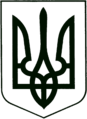 УКРАЇНА
        МОГИЛІВ-ПОДІЛЬСЬКА МІСЬКА РАДА
   ВІННИЦЬКОЇ ОБЛАСТІВИКОНАВЧИЙ КОМІТЕТРІШЕННЯ №416        Від 14.12.2016р.                                                     м. Могилів – ПодільськийПро надання статусу дитини,позбавленої батьківського піклування __________________________	Керуючись ст. 34 Закону України «Про місцеве самоврядування в Україні», Законом України «Про забезпечення організаційно – правових умов соціального захисту дітей сиріт та дітей, позбавлених батьківського піклування», постановою Кабінету Міністрів України від 24.09.2008 р. №866 «Питання діяльності органів опіки та піклування, пов’язані із захистом прав дітей», рішенням Могилів – Подільського міськрайонного суду Вінницької області від _____________ року, справа № ____________ провадження, №____________ про позбавлення __________________ батьківських прав щодо її малолітньої дитини: ____________________, за поданням служби у справах дітей міської ради №___________ від _____________ «Про надання статусу дитини позбавленої батьківського піклування», рішенням суду М_____________ від ______________ «Про позбавлення батьківських прав щодо неповнолітньої дитини дочки - ______________, ___________ року народження, батька - ___________________ року народження,-                                     виконком міської ради ВИРІШИВ:	Надати статус дитини, позбавленої батьківської опіки малолітній дитині: _________________, ___________ року народження, яка тимчасово перебуває у КЗ «Жмеринський обласний центр соціально - психологічної реабілітації дітей».На виконання рішення Могилів – Подільського міськрайонного суду Вінницької області від ___________ року, справа № ___________ надати дозвіл службі у справах дітей міської ради (Бизова Л.М.) вчинити дії щодо відкриття у відділенні Державного ощадного банку України особистий рахунок дитини: ____________________, ______________ року народження, для перерахування аліментів на її утримання.    2.1. Взяти на первинний облік дитину, позбавлену батьківського        піклування ______________ та вирішити питання щодо подальшого її        влаштування.Контроль за виконанням даного рішення покласти на заступника міського голови з питань діяльності виконавчих органів Кригана В.І..           Міський голова                                                                         П. Бровко 